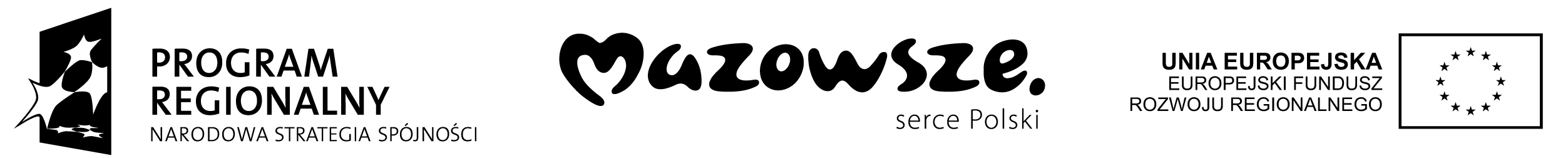 dla rozwoju Mazowsza_________________________________________________________________________________________________________________Projekt współfinansowany przez Unię Europejską ze środków EFRR 
w ramach Regionalnego Programu Operacyjnego Województwa Mazowieckiego 2007-2013 oraz ze środków budżetu państwa._________________________________________________________________________________________________________________        Załącznik nr 7 do SIWZSzczegółowy Opis Przedmiotu Zamówienia dla Części ADotyczy dostawy materiałów promocyjnych z nadrukiem zawierającym informacje dot. realizacji Projektu „Mazowsze – Promocja gospodarcza serca Polski”.Przedmiot zamówienia:Przedmiotem zamówienia jest opracowanie graficzne, tj. przygotowanie wizualizacji następujących artykułów informacyjnych i promocyjnych: Odtwarzacz multimedialny MP4; parasol sztormowy; portfel męski, skórzany, czarny w pudełku; portfel damski, skórzany, kolor czerwień lub bordo w pudełku; mysz optyczna, bezprzewodowa; pendrive o pojemności 8 GB w technologii 3D; torba filcowa z mazowieckim motywem ludowym; plecak; płyta CD z utworami Fryderyka Chopina; zegar na wodę; obrus lniany; serwetki lniane; lniana ozdobna poszewka na poduszkę; puzzle drewniane; podkładka pod mysz; składana szczoteczka do czyszczenia klawiatury; etui na wizytówki; torba z drewnianymi rączkami; torba jutowa z materiałowymi rączkami; torba składana na zakupy; torba papierowa laminowana z rączkami ze sznurka na gadżety i materiały; kieszonkowa składana mini parasolka w pudełku; brelok z diodą LED; brelok; kubek porcelanowy; kubek termo aktywny, na którym nadruk pojawia się po napełnieniu gorącym płynem; podkładka obiadowa wykonana z korka z motywem kurpiowskim; podkładka pod kubek wykonana z korka z motywem kurpiowskim;  chlebaczek płócienny kwadratowy na stół; komplet przyborów kuchennych drewnianych w opakowaniu tj. łyżka, łopatka, widelec; minutnik kuchenny LED; koszulka polo w tym wersja męska oraz wersja damska; t-shirt w tym wersja męska i wersja damska; wieszak na torebkę; ołówek ekologiczny drewniany; długopis ekologiczny oraz ołówek ekologiczny w etui; długopis ekologiczny;  komplet piśmienniczy w twardym etui;  komplet piśmienniczy w miękkim etui; zestaw upominkowy tj. wizytownik, brelok i długopis; Eko-notatnik; Eko-notatnik z długopisem; metalowa taśma miernicza z karabińczykiem; latarka LED na głowę ładowana dynamem;  naprawczy zestaw rowerowy;  czapka z daszkiem;  apteczka turystyczna mała oraz pendrive o pojemności 8 GB. Opracowana wizualizacja zostanie przedstawiona do zatwierdzenia Zamawiającemu. Przygotowanie i nadruk (grawer) logotypów na materiałach informacyjno-promocyjnych.Dostawa wykonanych artykułów do siedziby Zamawiającego lub innego miejsca składowania wskazanego przez Zamawiającego (pakowanie według standardów).Założenia zamówienia:Zamawiający przekaże Wykonawcy wszystkie elementy graficzne (tj. logo Projektu, logo Mazowsze -serce Polski/ Mazovia – heart of Poland, logo  Program Regionalny Narodowa Strategia Spójności oraz emblemat Unii Europejskiej z odwołaniem słownym do Unii Europejskiej i Europejskiego Funduszu Rozwoju Regionalnego).Poszczególne artykuły zostaną wykonane zgodnie z wykazem oraz w ilości wskazanej w tabeli stanowiącej treść pkt. IV, 5.W celu potwierdzenia, że oferowane dostawy odpowiadają wymaganiom określonym przez niniejszy dokument, Zamawiający zażąda dołączenia do oferty próbek (wzorów) wybranych przez Zamawiającego spośród przedmiotów wymienionych w szczegółowym opisie przedmiotu zamówienia – pozycje: 1, 2, 4, 7, oraz 11 Tabeli w pkt. IV, 5. Przesłane próbki będą stanowić podstawę do  oceny spełnienia kryteriów funkcjonalności, jakości i estetyki. Dostarczona próbka ma zawierać przykładowy nadruk, tłoczenie lub grawer – nie koniecznie z logotypem  wskazanym przez Zamawiającego w szczegółowym opisie przedmiotu zamówienia. Zgodnie z art.97 ust. 2 pzp zamawiający na podstawie otrzymanego wniosku zwróci próbki wykonawcom, których oferta nie została wybrana jako najkorzystniejsza. Próbki dołączone do ofert wybranej jako najkorzystniejsza będą przechowywane przez zamawiającego przez 4 lata i stanowić będą materiał porównawczy w stosunku do dostarczonych wyrobów w ramach realizacji umowy.Wszystkie artykuły musza spełniać łącznie następujące kryteria:funkcjonalność, tj. spełniać swoje przeznaczenie np. długopis umożliwia zapisanie strony tekstu przy pierwszej próbie;trwałość, tj. czy produkt nie ulega trwałym zniekształceniom np. podczas ściskania palcami lub nie kruszy się, długopis po wymianie wkładu działa tak jak przed jego rozkręceniem; mechanizm przyciskowy działa bez zarzutu przy wielokrotnym użytkowaniu; nadruki muszą być trwałe;estetyka, tj. jak pod względem estetycznym produkt został wykonany, np.: nie występują zarysowania, przebarwienia, pęknięcia, ewentualnie inne uszkodzenia artykułu widoczne gołym okiem (odpowiednio do rodzaju artykułu);poszczególne części artykułu są dobrze do siebie dopasowane, zamocowane oraz zszyte np. końcówka długopisu nie odpada z obsady podczas pisania, rączki są dobrze przyszyte do torby, etc.;graficzne elementy artykułu nie są starte, nie są rozmazane, naniesione jedynie częściowo, popękane, odbarwione;krawędzie artykułów są prawidłowo wykończone i nie niosą niebezpieczeństwa skaleczeń;sposób wykonania i użyte materiały nie wywołują wątpliwości co do jakości produktu np. faktura materiału do produkcji torbylogotypy zamieszczone na próbce są widoczne i odpowiednio wyeksponowane.Wykonawca dostarczy przedmiot zamówienia do siedziby Zamawiającego (lub innego wskazanego przez Zamawiającego miejsca składowania) każdorazowo w ilości oraz w terminie wskazanym przez Zamawiającego. Koszty dostawy: załadunku, transportu do siedziby Zamawiającego (lub innego wskazanego przez Zamawiającego miejsca składowania) oraz rozładunku i wniesienia obciążają Wykonawcę.Harmonogram wykonania zamówienia:Wykonawca w terminie 5 dni roboczych od zawarcia umowy przedstawi Zamawiającemu projekty graficzne spożywczych artykułów informacyjnych i promocyjnych.  Zamawiający w ciągu 5 dni roboczych zaakceptuje otrzymane projekty graficzne lub zgłosi do nich uwagi, a Wykonawca w ciągu następnych 2 dni roboczych uwzględni ewentualne uwagi do projektów graficznych, zgodnie ze wskazówkami i/lub wzorem przekazanym przez Zamawiającego i przedstawi ponownie projekty do akceptacji. Akceptacja oraz zgłoszenie ewentualnych uwag nastąpi drogą elektroniczną.W ciągu 7 dni roboczych od akceptacji projektów Wykonawca sukcesywnie przekazywał będzie Zamawiającemu gotowe do produkcji próbne egzemplarze pokazowe (próbki), po jednym z każdego egzemplarza materiału promocyjnego.Zamawiający w ciągu 3 dni roboczych od przekazania egzemplarza pokazowego danego materiału promocyjnego zaakceptuje, bądź przekaże swoje uwagi a Wykonawca w ciągu następnych 2 dni roboczych uwzględni ewentualne uwagi Zamawiającego do egzemplarzy pokazowych zgodnie ze wskazówkami Zamawiającego i wykona ponownie poprawione egzemplarze pokazowe do akceptacji Zamawiającego. Akceptacja oraz zgłoszenie ewentualnych uwag nastąpi drogą elektroniczną.Wszystkie materiały promocyjne, na poszczególnych etapach prac wykonawczych, Wykonawca będzie dostarczał i odbierał na własny koszt, własnym transportem do/z siedziby Zamawiającego (lub na wskazany przez Zamawiającego adres). Transport obejmować będzie również rozładunek/załadunek materiałów (w tym wniesienie na piętro wskazane przez Zamawiającego).Wszelkie klisze i matryce niezbędne do wykonania przedmiotu zamówienia będą przechowywane przez Wykonawcę nie krócej niż 12 miesięcy od dnia ostatecznego zatwierdzenia przez Zamawiającego projektów. Wszystkie ostateczne projekty graficzne wykorzystane przy produkcji materiałów reklamowych zostaną zgrane na płytę CD i przekazane Zamawiającemu w ciągu 7 dni roboczych od dnia zaakceptowania przez Zamawiającego próbek wszystkich projektów materiałów reklamowych, w formie umożliwiającej edycję.Pozostałe wymagania:Wszystkie materiały muszą być oznaczone odpowiednimi logotypami - zgodnie z Księga Identyfikacji Wizualnej Narodowej Strategii Spójności, która stanowi Załącznik nr 1 Strategii komunikacji Funduszy Europejskich w Polsce w ramach Narodowej Strategii Spójności na lata 2007-2013 - aktualny dokument w wersji elektronicznej dostępny jest pod następującym adresem: http://www.poig.gov.pl/ w zakładce dokumenty promocyjne. Logotyp UE dla projektów finansowanych z Funduszy Europejskich dostępny jest pod adresem: https://www.funduszeeuropejskie.gov.pl/zpfe/ strony/logo.aspx, System Identyfikacji Wizualnej Marki Mazowsze dostępny jest pod następującym adresem:  http://www.mazovia.pl/wojewodztwo/system-identyfikacji-wizualnej-marki-mazowsze/ Ilekroć mowa o informacji o współfinansowaniu należy rozumieć tekst:„Materiał promocyjny współfinansowany przez Unię Europejską ze środków Europejskiego Funduszu Rozwoju Regionalnego w ramach Projektu „Mazowsze-promocja gospodarcza serca Polski”Ilekroć mowa o kombinacji logotypów należy rozumieć następujące ułożenie logotypów: 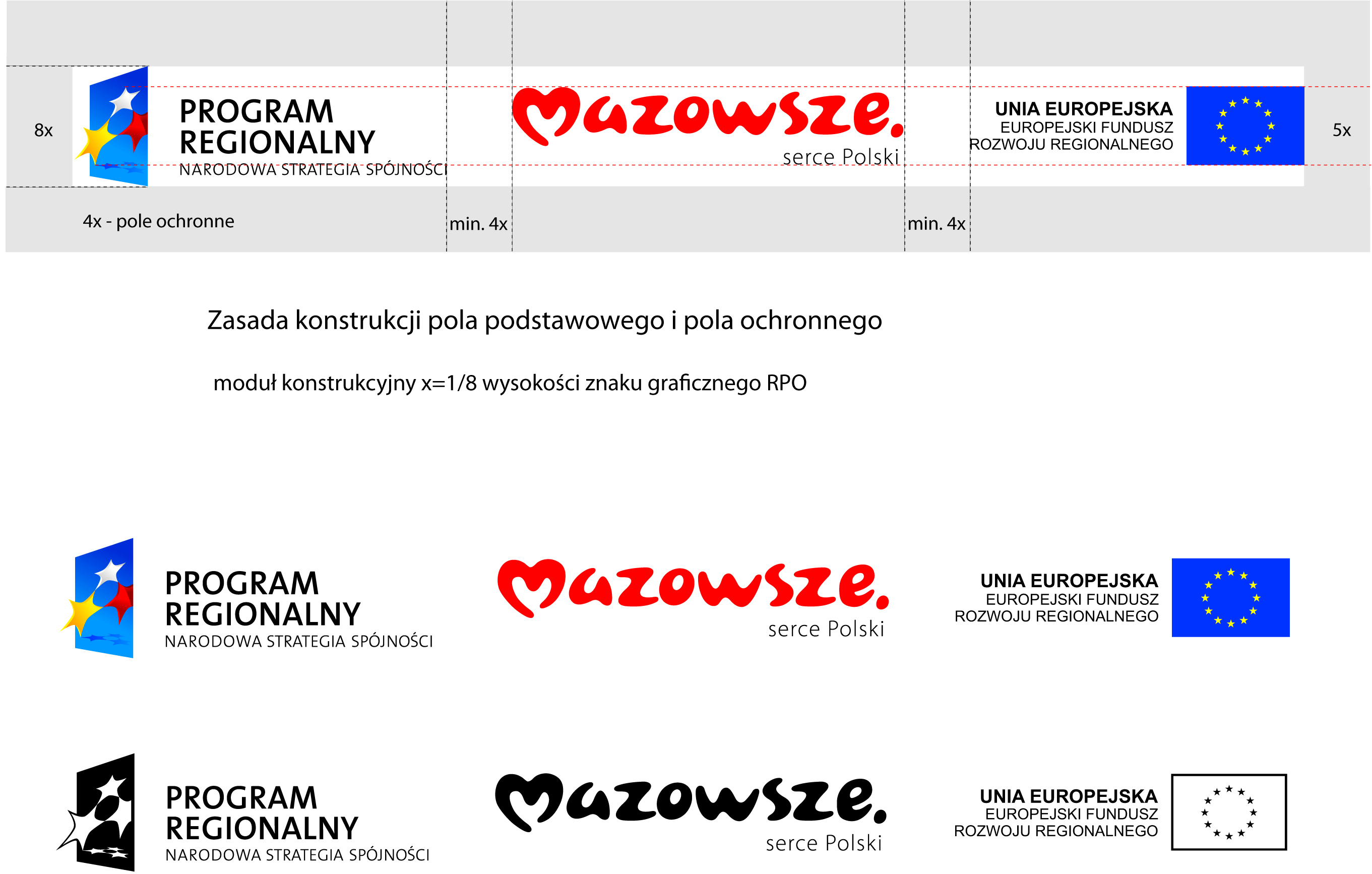 Logo Projektu: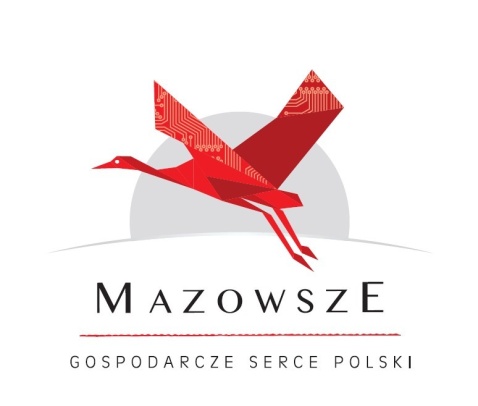 Zamawiający dopuszcza odchylenia od rozmiarów określonych w powyższej tabeli w granicach 5% w górę i dół, w przypadku produktów z porcelany Zamawiający dopuszcza odchylenie od rozmiarów określonych w powyższej tabeli w granicach 20% w górę i w dół. Wszelkie zmiany odbywać się będą   po wcześniejszym uzgodnieniu tego z Zamawiającym (w formie  pisemnej).Tabela zawierająca wykaz ilościowy oraz opis materiałów informacyjno-promocyjnych: Lp.Nazwa przedmiotuLiczba szt.Specyfika logotypówOpis przedmiotuOpis przedmiotu Wygląd oraz kolorystyka wszystkich naniesionych na produktach logotypów muszą być zgodne z wytycznymi Systemu Identyfikacji Wizualnej Marki  Mazowsze Wygląd oraz kolorystyka wszystkich naniesionych na produktach logotypów muszą być zgodne z wytycznymi Systemu Identyfikacji Wizualnej Marki  Mazowsze Wygląd oraz kolorystyka wszystkich naniesionych na produktach logotypów muszą być zgodne z wytycznymi Systemu Identyfikacji Wizualnej Marki  Mazowsze Wygląd oraz kolorystyka wszystkich naniesionych na produktach logotypów muszą być zgodne z wytycznymi Systemu Identyfikacji Wizualnej Marki  Mazowsze Wygląd oraz kolorystyka wszystkich naniesionych na produktach logotypów muszą być zgodne z wytycznymi Systemu Identyfikacji Wizualnej Marki  Mazowsze1Odtwarzacz multimedialny mp4300,00Monochromatyczna lub achromatyczna  kombinacja wszystkich logotypów                 Technika nadruku: grawer /dowolna trwałaOdtwarzacz mp4 4GB, wbudowana pamięć flash, obsługiwane formaty  WMA, WAV,  MP3, AAX, SMV, JPEG. Przekątna wyświetlacza nie większa, niż 2 cale. Wejście na karty microSD. Możliwość tworzenia notatek głosowych. W wyposażeniu słuchawki i kabel USB. Zasilanie baterią litowo-jonową. Przedmiot winien być objęty co najmniej 2 letnia gwarancją producenta.  Produkt powinien posiadać instrukcję obsługi w jęz. polskim. Produkt musi spełniać niezbędne normy bezpieczeństwa, jak oznaczenie CE. Kolor odtwarzacza: czarnyOdtwarzacz mp4 4GB, wbudowana pamięć flash, obsługiwane formaty  WMA, WAV,  MP3, AAX, SMV, JPEG. Przekątna wyświetlacza nie większa, niż 2 cale. Wejście na karty microSD. Możliwość tworzenia notatek głosowych. W wyposażeniu słuchawki i kabel USB. Zasilanie baterią litowo-jonową. Przedmiot winien być objęty co najmniej 2 letnia gwarancją producenta.  Produkt powinien posiadać instrukcję obsługi w jęz. polskim. Produkt musi spełniać niezbędne normy bezpieczeństwa, jak oznaczenie CE. Kolor odtwarzacza: czarny2Parasol (sztormowy)200,00Monochromatyczna lub achromatyczna  kombinacja wszystkich logotypów                 Technika nadruku: dowolna trwałaParasol sztormowy, obracający się samoistnie w zależności od kierunku wiatru. Wytrzymałość na siłę wiatru  ok.100 km/h. Różne kolory.Parasol sztormowy, obracający się samoistnie w zależności od kierunku wiatru. Wytrzymałość na siłę wiatru  ok.100 km/h. Różne kolory.3Portfel męski skórzany czarny,  w pudełku500,00Monochromatyczna lub achromatyczna  kombinacja wszystkich logotypów                 Technika nadruku: tłoczenieElegancki portfel męski, czarny, skóra naturalna, wyposażony w miejsce na bilon, 2 kieszenie na banknoty, do 10 miejsc na karty kredytowe, co najmniej 2 kieszenie na dokumenty, w tym jedna transparentna. Portfel pakowany w eleganckie, solidne pudełko.Elegancki portfel męski, czarny, skóra naturalna, wyposażony w miejsce na bilon, 2 kieszenie na banknoty, do 10 miejsc na karty kredytowe, co najmniej 2 kieszenie na dokumenty, w tym jedna transparentna. Portfel pakowany w eleganckie, solidne pudełko.4Portfel damski skórzany czerwień lub bordo, w pudełku500,00Monochromatyczna lub achromatyczna  kombinacja wszystkich logotypów                 Technika nadruku: tłoczenieElegancki portfel damski, czerwony lub bordo, skóra naturalna, wyposażony w kieszeń na banknoty, kieszeń na bilon,  miejsce na co najmniej 5 kart kredytowych,  oraz dodatkowe kieszenie na dokumenty. Portfel pakowany w eleganckie, solidne pudełko.Elegancki portfel damski, czerwony lub bordo, skóra naturalna, wyposażony w kieszeń na banknoty, kieszeń na bilon,  miejsce na co najmniej 5 kart kredytowych,  oraz dodatkowe kieszenie na dokumenty. Portfel pakowany w eleganckie, solidne pudełko.5Mysz optyczna bezprzewodowa500,00Monochromatyczna lub achromatyczna  kombinacja wszystkich logotypów                 Technika nadruku: dowolna trwałaMysz optyczna bezprzewodowa, czarna. 2,4 GHz.. Rozdzielczość 800/1200/1600dpi. Klawisze + scroll. Zasięg nie mniej niż 10 m.Mysz optyczna bezprzewodowa, czarna. 2,4 GHz.. Rozdzielczość 800/1200/1600dpi. Klawisze + scroll. Zasięg nie mniej niż 10 m.6Pendrive 8 GB w technologii 3D - indywidualne zlecenie500,00Monochromatyczna lub achromatyczna  kombinacja wszystkich logotypów                 Technika nadruku: dowolna trwałaPamięć przenośna USB w technologii 3D. Kształt: jabłko. Różne kolory:  czerwony, zielony.Pojemność: 8GBKompatybilne z Windows ME / 2000 / XP / MAC OS /Linux / Windows VistaZgodny ze specyfikacja USB 2.0Zlecenie indywidualne. Projekt zostanie sporządzony przez Wykonawcę na podstawie wskazówek Zamawiającego. Produkt zostanie wykonany po zaakceptowaniu przez Zamawiającego projektu Wykonawcy.Pamięć przenośna USB w technologii 3D. Kształt: jabłko. Różne kolory:  czerwony, zielony.Pojemność: 8GBKompatybilne z Windows ME / 2000 / XP / MAC OS /Linux / Windows VistaZgodny ze specyfikacja USB 2.0Zlecenie indywidualne. Projekt zostanie sporządzony przez Wykonawcę na podstawie wskazówek Zamawiającego. Produkt zostanie wykonany po zaakceptowaniu przez Zamawiającego projektu Wykonawcy.7Torba filcowa z motywem ludowym, mazowieckim300,00Monochromatyczna lub achromatyczna  kombinacja wszystkich logotypów                 Technika nadruku: dowolna trwała, logotypy umieszone na wszywce wewnątrz torebkiTorba damska  z motywem mazowieckim. Jednokolorowy lub wielokolorowy haft na szarym filcu. Czarne rączki ze skóry licowej, w środku kieszonka na suwak,  kieszonka na komórkę,  podszewka. Zapięcie na suwak. Wym. ok. 32 cm x  38 cm. Grubość filcu min. 4 mm.Torba damska  z motywem mazowieckim. Jednokolorowy lub wielokolorowy haft na szarym filcu. Czarne rączki ze skóry licowej, w środku kieszonka na suwak,  kieszonka na komórkę,  podszewka. Zapięcie na suwak. Wym. ok. 32 cm x  38 cm. Grubość filcu min. 4 mm.8Plecak200,00Monochromatyczna lub achromatyczna  kombinacja wszystkich logotypów                 Technika nadruku: dowolna trwałaWygodny duży plecak miejski, wykonany z wysokiej jakości wodoodpornego nylonu, zabezpieczonego przed wilgocią. Usztywniane plecy, szerokie pasy nośne z gąbki. Etui na telefon lub aparat na pasku na ramię. Kieszenie zewnętrzne ( plus ewentualnie  siatkowe na bokach).Odblaskowe elementy  zapewniające  widoczność bezpieczeństwo na drodze. Kolory ciemny szary oraz czarny.Wygodny duży plecak miejski, wykonany z wysokiej jakości wodoodpornego nylonu, zabezpieczonego przed wilgocią. Usztywniane plecy, szerokie pasy nośne z gąbki. Etui na telefon lub aparat na pasku na ramię. Kieszenie zewnętrzne ( plus ewentualnie  siatkowe na bokach).Odblaskowe elementy  zapewniające  widoczność bezpieczeństwo na drodze. Kolory ciemny szary oraz czarny.9Płyta CD z utworami Fryderyka Chopina1 000,00Monochromatyczna lub achromatyczna  kombinacja wszystkich logotypów                 Technika nadruku: dowolna trwałaPłyta audio CD w plastikowym opakowaniu, zawierająca nagrania najsłynniejszych  utworów Fryderyka Chopina. Napisy na płycie w jęz. polskim angielskim i chińskim (3 języki na 1 płycie). Płyty pakowane pojedynczo.Płyta audio CD w plastikowym opakowaniu, zawierająca nagrania najsłynniejszych  utworów Fryderyka Chopina. Napisy na płycie w jęz. polskim angielskim i chińskim (3 języki na 1 płycie). Płyty pakowane pojedynczo.10Zegar na wodę500,00Monochromatyczna lub achromatyczna  kombinacja wszystkich logotypów                 Technika nadruku: dowolna trwałaEkologiczny zegar na biurko, zasilany wodą. Różne kolory. Wyświetlacz LCD,   plastikowa obudowa; oznaczenie minimalnego i maksymalnego poziomu wody. Każdy produkt winien być pojedynczo pakowany w kartonowe pudełko.Ekologiczny zegar na biurko, zasilany wodą. Różne kolory. Wyświetlacz LCD,   plastikowa obudowa; oznaczenie minimalnego i maksymalnego poziomu wody. Każdy produkt winien być pojedynczo pakowany w kartonowe pudełko.11Obrus lniany500,00Na produkcie: Monochromatyczna lub achromatyczna  kombinacja wszystkich logotypów                 Technika nadruku: dowolna trwała, logotypy umieszone na wszywce wzdłuż spodniej krawędzi tkaniny Na opakowaniu: Pełnokolorowa  kombinacja wszystkich logotypów Technika nadruku: dowolna trwała. Logotypy naniesione w centralnej części opakowania.Elegancki obrus uszyty ze śnieżno-białej tkaniny lnianej, wykończony białą listwą i mereżką. Rozmiar 150 cm x 250 cm. Każdy obrus w białym, sztywnym kartonowym pudełku z logotypami.Elegancki obrus uszyty ze śnieżno-białej tkaniny lnianej, wykończony białą listwą i mereżką. Rozmiar 150 cm x 250 cm. Każdy obrus w białym, sztywnym kartonowym pudełku z logotypami.12Serwetki lniane500,00Na produkcie: Monochromatyczna lub achromatyczna  kombinacja wszystkich logotypów                 Technika nadruku: dowolna trwała, logotypy umieszone na wszywce wzdłuż spodniej krawędzi tkaniny.Na opakowaniu:Pełnokolorowa  kombinacja wszystkich logotypów                 Technika nadruku: dowolna trwała. Logotypy naniesione w centralnej części opakowania.Zestaw 6 eleganckich serwetek uszyty ze śnieżno-białej tkaniny lnianej, wykończonej białą listwą i mereżką, stanowiący komplet z obrusem z pkt. 11. Każdy zestaw w białym, sztywnym kartonowym pudełku z logotypami.Zestaw 6 eleganckich serwetek uszyty ze śnieżno-białej tkaniny lnianej, wykończonej białą listwą i mereżką, stanowiący komplet z obrusem z pkt. 11. Każdy zestaw w białym, sztywnym kartonowym pudełku z logotypami.13Lniana ozdobna poszewka na poduszkę500,00Monochromatyczna lub achromatyczna  kombinacja wszystkich logotypów                 Technika nadruku: dowolna trwała, logotypy umieszone na wszywce wzdłuż spodniej krawędzi tkaninyOzdobna poszewka na poduszkę uszyta  ze śnieżno-białej tkaniny lnianej, zdobiona wzdłuż wszystkich boków  ręcznie wykonaną białą koronką, naszytą na materiał poszewki. Poszewka na zakładkę z wiązaniami na kokardkę. Rozmiar 40 cm x 40 cm. Każda poszewka w oddzielnym  foliowym opakowaniu.Ozdobna poszewka na poduszkę uszyta  ze śnieżno-białej tkaniny lnianej, zdobiona wzdłuż wszystkich boków  ręcznie wykonaną białą koronką, naszytą na materiał poszewki. Poszewka na zakładkę z wiązaniami na kokardkę. Rozmiar 40 cm x 40 cm. Każda poszewka w oddzielnym  foliowym opakowaniu.14Puzzle drewniane500,00Na opakowaniu:Pełnokolorowa  kombinacja wszystkich logotypów                 Technika nadruku: dowolna trwała. Logotypy naniesione w centralnej części opakowania.Puzzle na sklejce drewnianej 20 x 30 cm. Pakowane po 2 zestawy: jeden obraz przedstawiający Mazowsze nowoczesne, jeden Mazowsze tradycyjne. Każdy komplet w białym, sztywnym kartonowym pudełku z logotypami. Obrazy zostaną przekazane Wykonawcy przez Zamawiającego.Puzzle na sklejce drewnianej 20 x 30 cm. Pakowane po 2 zestawy: jeden obraz przedstawiający Mazowsze nowoczesne, jeden Mazowsze tradycyjne. Każdy komplet w białym, sztywnym kartonowym pudełku z logotypami. Obrazy zostaną przekazane Wykonawcy przez Zamawiającego.15Podkładka pod mysz 500,00Monochromatyczna lub achromatyczna kombinacja wszystkich logotypów. Technika nadruku: dowolna trwała, logotypy naniesione bezpośrednio na powierzchnię produktu w jego górnej części. Podkładka okrągła lub owalna  z ergonomiczną poduszką pod nadgarstek. Kolory: podkładka czerwona oraz podkładka zielona, równej ilości sztuk z każdego koloru. Podkładka zgrzewana, 2-warstwowa, nadająca się do
myszy optycznych oraz kulkowych,
Format:  ok. 18 cm x 22 cm 
Spód – antypoślizgowa pianka PCV, grubość około 1,2 mm. Podkładka okrągła lub owalna  z ergonomiczną poduszką pod nadgarstek. Kolory: podkładka czerwona oraz podkładka zielona, równej ilości sztuk z każdego koloru. Podkładka zgrzewana, 2-warstwowa, nadająca się do
myszy optycznych oraz kulkowych,
Format:  ok. 18 cm x 22 cm 
Spód – antypoślizgowa pianka PCV, grubość około 1,2 mm. 16Składana szczoteczka do czyszczenia klawiatury 1 000,00Achromatyczna lub monochromatyczna kombinacja wszystkich logotypów                   Technika nadruku: dowolna trwała, logotypy naniesione bezpośrednio na powierzchnię produktu w jego środkowej części.Szczoteczka do czyszczenia klawiatury oraz do wycierania ekranu komputera. Wykonana z tworzywa.
Wymiary ok.: 7,5x6x1,4cm Preferowane kolory czerwony, biały, zielony, szary.Szczoteczka do czyszczenia klawiatury oraz do wycierania ekranu komputera. Wykonana z tworzywa.
Wymiary ok.: 7,5x6x1,4cm Preferowane kolory czerwony, biały, zielony, szary.17Etui na wizytówki1 000,00Achromatyczna lub monochromatyczna kombinacja wszystkich logotypów.                   Technika nadruku: laser na elemencie metalowym. Logotypy naniesione bezpośrednio na powierzchnię produktu w jego dolnym prawym rogu.Metal łączony z eko skórą, kolory Eko skóry: czerwony i czarny. Rozmiar umożliwiający umieszczenie co najmniej 20 wizytówek.Metal łączony z eko skórą, kolory Eko skóry: czerwony i czarny. Rozmiar umożliwiający umieszczenie co najmniej 20 wizytówek.18Torba z drewnianymi rączkami 500,00Achromatyczna lub monochromatyczna kombinacja wszystkich logotypów . Technika nadruku: sitodruk/haft w dolnej części produktu, w roguTorba na zakupy z drewnianymi krótkimi rączkami, materiał polyester Kolory torby: czerwony, zielony, czarny.  Kolor raczek: drewno naturalne. Rozm. torby (bez rączek) ok. 40 x 39 x16 cmTorba na zakupy z drewnianymi krótkimi rączkami, materiał polyester Kolory torby: czerwony, zielony, czarny.  Kolor raczek: drewno naturalne. Rozm. torby (bez rączek) ok. 40 x 39 x16 cm19Torba jutowa  z materiałowymi rączkami1 000,00Achromatyczna lub monochromatyczna kombinacja wszystkich logotypów . Technika nadruku: dowolna trwała w dolnej części produktu, w roguTorba ekologiczna z juty, z metalowymi okuciami przy krótkich rączkach. Preferowane kolory: czerwony, zielony, czarny. Rozmiar torby bez rączek ok. 41 x 34x 13 cm.Torba ekologiczna z juty, z metalowymi okuciami przy krótkich rączkach. Preferowane kolory: czerwony, zielony, czarny. Rozmiar torby bez rączek ok. 41 x 34x 13 cm.20Torba składana na zakupy 1 000,00Kombinacja wszystkich logotypów   w wersji pełno kolorowej. Technika nadruku: dowolna trwała, logotypy naniesione bezpośrednio na powierzchnię produktu w jego dolnej części, w roguSkładana torba na zakupy, z krótkimi uszami.  Materiał non-woven. Kolor: biel, czerwień, zieleń. Możliwe łączenie kolorów materiałów, z których uszyta jest torba w zestawieniu: biały - czerwony; biały-zielony.  Rozmiar torby bez uszu ok. 36x32x10 cm.Składana torba na zakupy, z krótkimi uszami.  Materiał non-woven. Kolor: biel, czerwień, zieleń. Możliwe łączenie kolorów materiałów, z których uszyta jest torba w zestawieniu: biały - czerwony; biały-zielony.  Rozmiar torby bez uszu ok. 36x32x10 cm.21Torba papierowa laminowana z rączkami ze sznurka na gadżety i materiały1 500,00Kombinacja wszystkich logotypów   w wersji pełno kolorowej. Technika nadruku: dowolna trwała, logotypy naniesione bezpośrednio na powierzchnię produktu Papier kreda, kolor biały, 170 g. z laminatem matowym 
i lakierem UV wybiórczo, sznurek polipropylenowy krótki 2x45cm, biały, z zabezpieczonymi końcówkami, grubość ok. 0,5 cm, wzmocnienia w górnych zakładach - tekturka 2x1,5 mm w górnej fałdzie, tekturka na spodzie Wymiary ok. 23,5x34x10 cm. Wnętrze 
1 kolor. Powierzchnia zewnętrzna torby kolor biały. Nadruk na zewnątrz torby z dwóch stron, zgodny z załączonymi systemami, 
2 kolory (piktogram i logo z claimem), na zewnętrznym spodzie torby dane teleadresowe (1 kolor). Papier kreda, kolor biały, 170 g. z laminatem matowym 
i lakierem UV wybiórczo, sznurek polipropylenowy krótki 2x45cm, biały, z zabezpieczonymi końcówkami, grubość ok. 0,5 cm, wzmocnienia w górnych zakładach - tekturka 2x1,5 mm w górnej fałdzie, tekturka na spodzie Wymiary ok. 23,5x34x10 cm. Wnętrze 
1 kolor. Powierzchnia zewnętrzna torby kolor biały. Nadruk na zewnątrz torby z dwóch stron, zgodny z załączonymi systemami, 
2 kolory (piktogram i logo z claimem), na zewnętrznym spodzie torby dane teleadresowe (1 kolor). 22Kieszonkowa składana mini parasolka w pudełku500,00Achromatyczna lub monochromatyczna kombinacja wszystkich logotypów. Technika nadruku: dowolna trwała, logotypy naniesione bezpośrednio na powierzchnię produktu w  środkowej części opakowania oraz na materiale parasola (jeden z segmentów, z których uszyty jest pokrywający parasol materiał) Kieszonkowa mini parasolka z aluminiowym stelażem, składana na 5, ręcznie otwierana. Materiał polyester . Etui z mikrofazy. Preferowane kolory: biel, czerń. Kieszonkowa mini parasolka z aluminiowym stelażem, składana na 5, ręcznie otwierana. Materiał polyester . Etui z mikrofazy. Preferowane kolory: biel, czerń. 23Brelok z diodą LED1 000,00Achromatyczna lub monochromatyczna kombinacja wszystkich logotypów                   Technika nadruku: laser, logotypy naniesione bezpośrednio na powierzchnię produktu w jego środkowej części. . Aluminiowy brelok latarka z diodą LED. Zasilany dołączonymi do produktu 4 bateriami typu AG3. Produkt zapakowany w czarne pudełko ozdobne. Kolory: czerwony, zielony, czarny, niebieski, srebrny.Aluminiowy brelok latarka z diodą LED. Zasilany dołączonymi do produktu 4 bateriami typu AG3. Produkt zapakowany w czarne pudełko ozdobne. Kolory: czerwony, zielony, czarny, niebieski, srebrny.24Brelok 1 000,00Achromatyczna lub monochromatyczna kombinacja wszystkich logotypów                   Technika nadruku: laser, logotypy naniesione bezpośrednio na powierzchnię metalowej części produktu, na środku Brelok metalowy na materiałowym czerwonym pasku z wycięciem w metalu w kształcie serca. Produkt zapakowany w czarne pudełko ozdobne.Brelok metalowy na materiałowym czerwonym pasku z wycięciem w metalu w kształcie serca. Produkt zapakowany w czarne pudełko ozdobne.25Kubek porcelanowy 1 000,00Kombinacja wszystkich logotypów   w wersji pełno kolorowej.  Technika nadruku: dowolna trwała, logotypy naniesione bezpośrednio na powierzchnię produktu w jego środkowej części. Ceramiczny kubek kawowy o pojemności około 300 ml. Kolory: czerwień i zieleń, także łączone , jak czerwień z bielą lub zieleń z bielą w taki sposób, że kubek posiada jeden kolor z zewnątrz, a drugi wewnątrz. Wymiary
produktu: około 85 mm x 115 mm x 105mm. Każdy kubek pakowany oddzielnie w białe kartonowe pudełko.Ceramiczny kubek kawowy o pojemności około 300 ml. Kolory: czerwień i zieleń, także łączone , jak czerwień z bielą lub zieleń z bielą w taki sposób, że kubek posiada jeden kolor z zewnątrz, a drugi wewnątrz. Wymiary
produktu: około 85 mm x 115 mm x 105mm. Każdy kubek pakowany oddzielnie w białe kartonowe pudełko.26kubek termoaktywny, na którym nadruk pojawia się po napełnieniu gorącym płynem500,00Kombinacja wszystkich logotypów   w wersji pełno kolorowej . Technika nadruku: dowolna trwała, logotypy naniesione bezpośrednio na powierzchnię produktu w jego środkowej części. Ceramiczny kubek kawowy o pojemności około 300 ml. Różne kolory. Wymiary produktu: około 85 mm x 115 mm x 105mm. Każdy kubek pakowany oddzielnie w białe kartonowe pudełko.Ceramiczny kubek kawowy o pojemności około 300 ml. Różne kolory. Wymiary produktu: około 85 mm x 115 mm x 105mm. Każdy kubek pakowany oddzielnie w białe kartonowe pudełko.27Podkładka obiadowa wykonana z korka , zdobiona motywem kurpiowskim500,00Achromatyczna lub monochromatyczna kombinacja wszystkich logotypów                  Technika nadruku: dowolna trwała, logotypy naniesione bezpośrednio na powierzchnię produktu  na spodzie podkładkiNadruk motywu kurpiowskiego w kolorze czarnym, wym. podkładki ok. 20 cm x 30 cm. Wymiary motywu kurpiowskiego ok. 1/3 powierzchni podkładki Nadruk motywu kurpiowskiego w kolorze czarnym, wym. podkładki ok. 20 cm x 30 cm. Wymiary motywu kurpiowskiego ok. 1/3 powierzchni podkładki 28Podkładka pod kubek wykonana z korka,  zdobiona motywem kurpiowskim1 000,00Achromatyczna lub monochromatyczna kombinacja wszystkich logotypów                   Technika nadruku: dowolna trwała, spód podkładkiNadruk motywu kurpiowskiego w kolorze czarnym, wym. ok. 10 cm x 10 cm. Wymiary motywu kurpiowskiego ok. 1/3 powierzchni podkładki Nadruk motywu kurpiowskiego w kolorze czarnym, wym. ok. 10 cm x 10 cm. Wymiary motywu kurpiowskiego ok. 1/3 powierzchni podkładki 29Chlebaczek płócienny kwadratowy na stół300,00Achromatyczna lub monochromatyczna kombinacja wszystkich logotypów                   Technika nadruku: dowolna trwała, logotypy umieszone na wszywce na spodzie chlebaka(„M” w napisie „Mazowsze” – min. 5 mm).Koszyczek na pieczywo z białej, 100% tkaniny lnianej , usztywniony wewnątrz płytą kanalikową z tworzywa sztucznego, ozdobiony pasmanterią i przykrywką. Rozmiar : 20x20x8 cm. Masa tkaniny około 200 g/m2. Produkt w opakowaniu foliowym przezroczystym.Koszyczek na pieczywo z białej, 100% tkaniny lnianej , usztywniony wewnątrz płytą kanalikową z tworzywa sztucznego, ozdobiony pasmanterią i przykrywką. Rozmiar : 20x20x8 cm. Masa tkaniny około 200 g/m2. Produkt w opakowaniu foliowym przezroczystym.30Komplet przyborów kuchennych (łyżka, łopatka, widelec) drewnianych w opakowaniu 300,00Achromatyczna lub monochromatyczna kombinacja wszystkich logotypów                   Technika nadruku: dowolna trwała, logotypy naniesione bezpośrednio na powierzchnię opakowania produktuPrzybory kuchenne z gatunku drewna występującego w Polsce. Długość  drewnianych przyborów nie mniejsza niż 20 cm. Produkt w opakowaniu foliowym przezroczystym.Przybory kuchenne z gatunku drewna występującego w Polsce. Długość  drewnianych przyborów nie mniejsza niż 20 cm. Produkt w opakowaniu foliowym przezroczystym.31Minutnik kuchenny LED400,00Achromatyczna lub monochromatyczna kombinacja wszystkich logotypów                   Technika nadruku: dowolna trwała, logotypy naniesione bezpośrednio na powierzchnię produktu, na spodzieOkrągły minutnik kuchenny z diodą LED wskazującym czas pozostały do końca pieczenia czy gotowania. Kolory: srebrnyOkrągły minutnik kuchenny z diodą LED wskazującym czas pozostały do końca pieczenia czy gotowania. Kolory: srebrny32Koszulka polo damska i męska600,00 (w tym: 300,00 damska, 300,00 męska)Achromatyczna lub monochromatyczna kombinacja wszystkich logotypów. Technika nadruku: haft naniesiony bezpośrednio na powierzchnię produktu, na środku z lewej strony, "na sercu".Połowa asortymentu damskiego oraz  męskiego w rozm. S,M,L i XL. Z tego po równej ilości każdego z rozmiarów oraz każdego z kolorów. Kolory: biały, czerwony. Jakość: gramatura  tkaniny 200-220 g/m2 , 100% bawełny pół czesanej, wzmacniająca taśma na karku, plisa z guzikami pod kolor tkaninyPołowa asortymentu damskiego oraz  męskiego w rozm. S,M,L i XL. Z tego po równej ilości każdego z rozmiarów oraz każdego z kolorów. Kolory: biały, czerwony. Jakość: gramatura  tkaniny 200-220 g/m2 , 100% bawełny pół czesanej, wzmacniająca taśma na karku, plisa z guzikami pod kolor tkaniny33T-shirt damski i męski600,00(w tym: 300,00 damski, 300,00 męski)Achromatyczna lub monochromatyczna kombinacja wszystkich logotypów                   Technika nadruku: dowolna trwała, logotypy naniesione bezpośrednio na powierzchnię produktu, na środku z lewej strony, "na sercu".Połowa asortymentu damskiego oraz  męskiego.  Z tego po równej ilości każdego z rozmiarów oraz każdego z kolorów. S, M, L i XL, kolory: biały, czerwony. Jakość: gramatura tkaniny 215-220g/m2, 100% bawełna, drobny splot, taśma wzdłuż karku, podwójny szew przy rękawach, wokół wykroju szyi i wzdłuż brzegu, materiał niekurczliwy.Połowa asortymentu damskiego oraz  męskiego.  Z tego po równej ilości każdego z rozmiarów oraz każdego z kolorów. S, M, L i XL, kolory: biały, czerwony. Jakość: gramatura tkaniny 215-220g/m2, 100% bawełna, drobny splot, taśma wzdłuż karku, podwójny szew przy rękawach, wokół wykroju szyi i wzdłuż brzegu, materiał niekurczliwy.34Wieszak na torebkę500,00Achromatyczna lub monochromatyczna kombinacja wszystkich logotypów                   Technika nadruku: grawer/tłoczenie/laser, logotypy naniesione bezpośrednio na powierzchnię produktu w jego środkowej części.Metalowy rozkładany wieszak na torebkę z czerwonym elementem centralnym w kształcie serca. Produkt zapakowany w czarne pudełko ozdobne.Metalowy rozkładany wieszak na torebkę z czerwonym elementem centralnym w kształcie serca. Produkt zapakowany w czarne pudełko ozdobne.35Ołówek ekologiczny drewniany1 500,00Kombinacja wszystkich logotypów   w wersji pełno kolorowej . Technika nadruku: dowolna trwała, logotypy naniesione bezpośrednio na powierzchnię produktu, w jego górnej częściOłówek drewniany w kolorze naturalnym z gumkąOłówek drewniany w kolorze naturalnym z gumką36Długopis + ołówek ekologiczny1 000,00Kombinacja wszystkich logotypów   w wersji pełno kolorowej . Technika nadruku: dowolna trwała, logotypy naniesione bezpośrednio na powierzchnię produktu, górna część, w roguZestaw: długopis automatyczny + ołówek automatyczny ekologiczny drewniany w drewnianym etui, kolor naturalny, wkład długopisu w kolorze niebieskimZestaw: długopis automatyczny + ołówek automatyczny ekologiczny drewniany w drewnianym etui, kolor naturalny, wkład długopisu w kolorze niebieskim37Długopis ekologiczny1 500,00Kombinacja wszystkich logotypów   w wersji pełno kolorowej. Technika nadruku: dowolna trwała, logotypy naniesione bezpośrednio na powierzchnię produktu, w górnej części.Długopis automatyczny ekologiczny drewniany, kolor naturalny, klips sprężynujący, który umożliwia łatwe
zaczepienie w kieszeni lub w teczce, wkład cienko
piszący w kolorze niebieskim.Długopis automatyczny ekologiczny drewniany, kolor naturalny, klips sprężynujący, który umożliwia łatwe
zaczepienie w kieszeni lub w teczce, wkład cienko
piszący w kolorze niebieskim.38Komplet piśmienniczy w twardym etui200,00Achromatyczna lub monochromatyczna kombinacja wszystkich logotypów                   Technika nadruku: tłoczenie,   logotypy naniesione bezpośrednio na powierzchnię produktu: na etui. Zestaw piśmienniczy długopis + pióro kulkowe w etui, kolor czarny.  Długopis metalowy automatyczny z czarnymi elementami obudowy, wkład w kolorze niebieskim. Pióro metalowe z czarnymi elementami obudowy .Zestaw piśmienniczy długopis + pióro kulkowe w etui, kolor czarny.  Długopis metalowy automatyczny z czarnymi elementami obudowy, wkład w kolorze niebieskim. Pióro metalowe z czarnymi elementami obudowy .39Komplet piśmienniczy w miękkim etui600,00Achromatyczna lub monochromatyczna kombinacja wszystkich logotypów                   Technika nadruku: tłoczenie,   logotypy naniesione bezpośrednio na powierzchnię produktu: na etuiZestaw piśmienniczy długopis metalowy + pióro kulkowe metalowe w etui z eko skóry. Kolory: zestaw czarny oraz zestaw czerwony, po 300 z każdego koloru.Zestaw piśmienniczy długopis metalowy + pióro kulkowe metalowe w etui z eko skóry. Kolory: zestaw czarny oraz zestaw czerwony, po 300 z każdego koloru.40Zestaw upominkowy (wizytownik, brelok, długopis)200,00Achromatyczna lub monochromatyczna kombinacja wszystkich logotypów                   Technika nadruku: dowolna trwała,  logotypy naniesione bezpośrednio na powierzchnię produktu: nadruk na opakowaniu z bokuZestaw w twardym opakowaniu, elementy breloka i wizytownika wykonane z eko skóry  w kolorze czarnym oraz z metalu, długopis metalowy automatyczny z czarnymi elementami obudowy, wkład w kolorze niebieskim. Zestaw w twardym opakowaniu, elementy breloka i wizytownika wykonane z eko skóry  w kolorze czarnym oraz z metalu, długopis metalowy automatyczny z czarnymi elementami obudowy, wkład w kolorze niebieskim. 41Eko - notatnik 1 500,00Kombinacja wszystkich logotypów   w wersji pełno kolorowej. Technika nadruku: dowolna trwała,  logotypy naniesione bezpośrednio na powierzchnię produktu, na okładce tylnej, u dołu, wyśrodkowanyMateriał oprawy: recyklingowany karton. Materiał środka: recyklingowany papierWymiary: A6Gramatura: około 80 g/m2
Ilość kartek: 70, gładkichKolorystyka okładki: naturalnyWykończenie: spiralne bindowanie po dłuższym bokuMateriał oprawy: recyklingowany karton. Materiał środka: recyklingowany papierWymiary: A6Gramatura: około 80 g/m2
Ilość kartek: 70, gładkichKolorystyka okładki: naturalnyWykończenie: spiralne bindowanie po dłuższym boku42Eko-notatnik z długopisem 1 000,00Kombinacja wszystkich logotypów   w wersji pełno kolorowej. Technika nadruku: dowolna trwała,  logotypy naniesione bezpośrednio na powierzchnię produktu, na okładce tylnej , u dołu, wyśrodkowanyMateriał oprawy: recyklingowany karton
Materiał środka: recyklingowany papier
Wymiary: A6
Gramatura: około 80 g/m2
Ilość kartek: 70, gładkich
Kolorystyka okładki: naturalny + czerwień/zieleń
Wykończenie: spiralne bindowanie po dłuższym boku
Do notatnika dołączony dobrany kolorystycznie
eko długopis z niebieskim wkładem.
Elementy plastikowe długopisu z materiałów
biodegradowalnych.
Długopis przymocowany do notatnika za pomocą
gumowej taśmyMateriał oprawy: recyklingowany karton
Materiał środka: recyklingowany papier
Wymiary: A6
Gramatura: około 80 g/m2
Ilość kartek: 70, gładkich
Kolorystyka okładki: naturalny + czerwień/zieleń
Wykończenie: spiralne bindowanie po dłuższym boku
Do notatnika dołączony dobrany kolorystycznie
eko długopis z niebieskim wkładem.
Elementy plastikowe długopisu z materiałów
biodegradowalnych.
Długopis przymocowany do notatnika za pomocą
gumowej taśmy43Metalowa taśma miernicza z karabińczykiem 1 000,00Achromatyczna lub monochromatyczna kombinacja wszystkich logotypów                   Technika nadruku: grawer/tłoczenie/laser,  logotypy naniesione bezpośrednio na powierzchnię produktu w jego środkowej częściTaśma o długości 2 m. Elementy dekoracyjne w kolorze czerwonym, białym i zielonymTaśma o długości 2 m. Elementy dekoracyjne w kolorze czerwonym, białym i zielonym44Latarka LED na głowę ładowana dynamem400,00Achromatyczna lub monochromatyczna kombinacja wszystkich logotypów                   Technika nadruku: grawer/tłoczenie/laser,  logotypy naniesione bezpośrednio na powierzchnię produktu w jego środkowej części (Góra lub dół)Latarka czołowa z wbudowanym dynamem i regulowanymi paskami zakładanymi na głowę. Nie mniej niż 4 diody LED.Latarka czołowa z wbudowanym dynamem i regulowanymi paskami zakładanymi na głowę. Nie mniej niż 4 diody LED.45Naprawczy zestaw rowerowy400,00Achromatyczna lub monochromatyczna kombinacja wszystkich logotypów                   Technika nadruku: dowolna trwała,  logotypy naniesione bezpośrednio na powierzchnię etui produktu, z przoduRowerowy mini zestaw naprawczy multinarzędzi, co najmniej 15 części, w tym poziomice do wyważenia kół, klej, łatki. Produkt w etui. Rowerowy mini zestaw naprawczy multinarzędzi, co najmniej 15 części, w tym poziomice do wyważenia kół, klej, łatki. Produkt w etui. 46Czapka z daszkiem 500,00Achromatyczna lub monochromatyczna kombinacja wszystkich logotypów                   Technika nadruku: dowolna trwała,  logotypy naniesione bezpośrednio na powierzchnię produktu z boku produktu lub na pasku z tyłu czapkiCzapka pięciopanelowa bawełniana z daszkiem, kolory czerwony, biały, czarny, beżowy. Zapięcie plastikowe lub metalowe. Co najmniej 2 wywietrzniki.Czapka pięciopanelowa bawełniana z daszkiem, kolory czerwony, biały, czarny, beżowy. Zapięcie plastikowe lub metalowe. Co najmniej 2 wywietrzniki.47Apteczka mała turystyczna500,00Achromatyczna lub monochromatyczna kombinacja wszystkich logotypów                   Technika nadruku: dowolna trwała,  logotypy naniesione bezpośrednio na powierzchnię produktu, z przoduMateriał: PVC (opakowanie)
Wymiar: zestaw nie mniejszy niż: 20 cm x 15 cm x 8 cm.
W skład zestawu musi wejść co najmniej: 1 para
nożyczek do apteczek, 3 bandaże, 1 rolka waty, 2
chusteczki czyszczące suche lub nawilżone, 5
samoprzylepnych bandaży opatrunkowych, 1 rolka
plastra opatrunkowego i 6 bawełnianych plastrów
opatrunkowych, rękawiczki 2 pary, maseczki 2 szt. koc
termoizolacyjny
Uwaga: parametry (wymiary, materiał, sposób
wykonania) poszczególnych elementów zestawu
musza umożliwiać swobodne wykonanie czynności do
których są przeznaczone np. wykonanie
opatrunku. Preferowany kolor: czerwonyMateriał: PVC (opakowanie)
Wymiar: zestaw nie mniejszy niż: 20 cm x 15 cm x 8 cm.
W skład zestawu musi wejść co najmniej: 1 para
nożyczek do apteczek, 3 bandaże, 1 rolka waty, 2
chusteczki czyszczące suche lub nawilżone, 5
samoprzylepnych bandaży opatrunkowych, 1 rolka
plastra opatrunkowego i 6 bawełnianych plastrów
opatrunkowych, rękawiczki 2 pary, maseczki 2 szt. koc
termoizolacyjny
Uwaga: parametry (wymiary, materiał, sposób
wykonania) poszczególnych elementów zestawu
musza umożliwiać swobodne wykonanie czynności do
których są przeznaczone np. wykonanie
opatrunku. Preferowany kolor: czerwony48Pendrive 8 GB 500,00Pełnokolorowa kombinacja wszystkich logotypów. Logotypy naniesione bezpośrednio na powierzchnię  paska.                    Technika nadruku: dowolna trwałaPamięć przenośna USB w metalowej obudowie ze skórzanym paskiem zamykanym na magnes. Pasek w kolorze białym, z białym przeszyciem.  kolor obudowy - srebrny.
Pojemność: 8GB
Kompatybilne z Windows ME / 2000 / XP / MAC OS /
Linux / Windows Vista
Zgodny ze specyfikacja USB 2.0
Wymiary ok.: 2.7 cm x 6.5 cm x 1.26 cm Pamięć przenośna USB w metalowej obudowie ze skórzanym paskiem zamykanym na magnes. Pasek w kolorze białym, z białym przeszyciem.  kolor obudowy - srebrny.
Pojemność: 8GB
Kompatybilne z Windows ME / 2000 / XP / MAC OS /
Linux / Windows Vista
Zgodny ze specyfikacja USB 2.0
Wymiary ok.: 2.7 cm x 6.5 cm x 1.26 cm 